Готовимся к ВПР! Опубликован график проведения ВПР в 2024 году 

 Федеральная служба по надзору в сфере образования и науки опубликовала график проведения ВПР в 2024 году.
ВПР пройдет с 1 марта по 17 мая. Точные даты проведения каждая образовательная организация определяет самостоятельно.

Первыми в режиме апробации к написанию ВПР приступят одиннадцатиклассники в период с 1 по 22 марта.
В период с 19 марта по 17 мая в штатном режиме ВПР пройдут для обучающихся 4-8 классов.

 ВПР по учебным предметам в 4 – 8, 11 классах будут проводиться по образцам и описаниям контрольных измерительных материалов 2023 года, представленным на сайте ФГБУ «Федеральный институт оценки качества образования» (https://fioco.ru/obraztsi_i_opisaniya_vpr_2023)

Важно 
ВПР по учебному предмету «Иностранный язык» в 7 и 11 классах в 2024 году проводиться не будут.

Ознакомиться с графиком проведения ВПР в 2024 году можно здесь https://fioco.ru/Media/Default/Documents/ВПР-2023/216..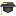 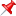 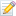 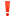 